МУНИЦИПАЛЬНОЕ АВТОНОМНОЕ ДОШКОЛЬНОЕОБРАЗОВАТЕЛЬНОЕ  УЧРЕЖДЕНИЕДЕТСКИЙ САД №5 «РОДНИЧОК»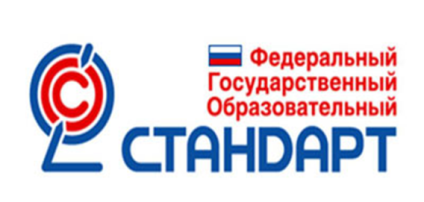 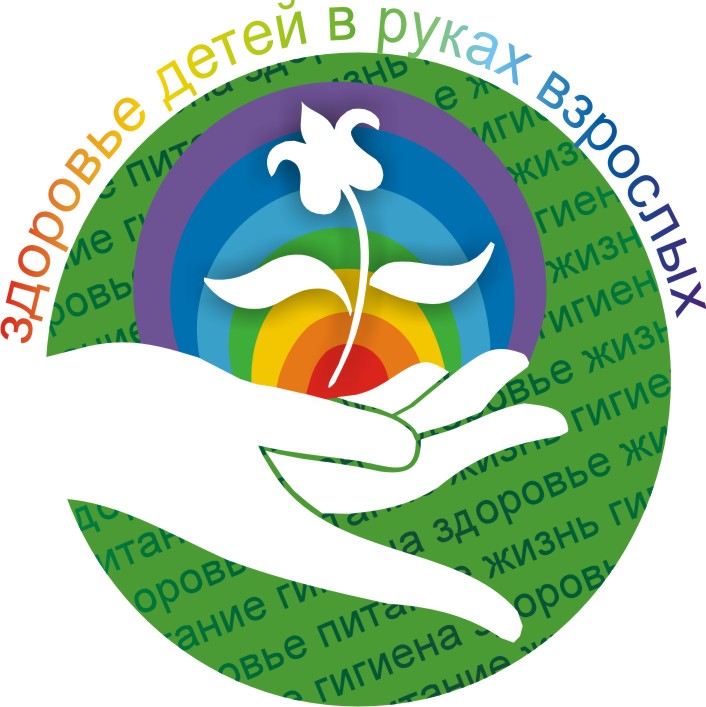  «МАМА И Я СО СПОРТОМ - ДРУЗЬЯ» Составитель: Чепкина И.М. –      инструктор по физической культуреМесто проведения: спортивный зал.Одежда детей и родителей: спортивная форма.Материал и оборудование: обручи, скакалка, кегли, гимнастические мячи, мячи, зрительные ориентиры, дуги, цветной большой конструктор, флажки, плакаты для украшение для зала.Программное содержание:-Способствовать становлению положительных детско-родительских отношений.-Осуществлять преемственность в физическом воспитании детей между дошкольным учреждением и семьей.-Развивать физические и волевые качества у детей и взрослых.- Создать праздничное настроение у детей и их родителей.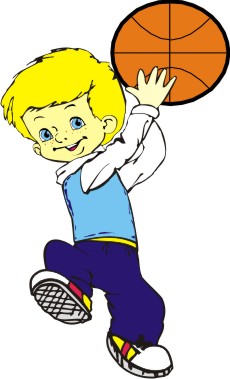 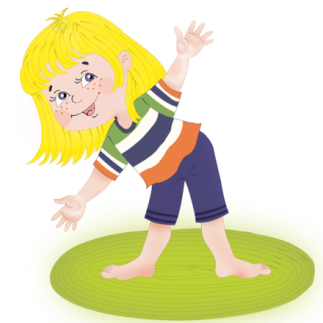 Ход праздника:1Ведущий:... С днем матери спешим поздравить всех,
Кого зовут прекрасным словом "мама”.
Пусть в жизни вам сопутствует успех,
Поклон вам, уважение и слава!
2Ведущий: Пусть ваши исполняются мечты,
И дарят вам улыбки дети снова.
Вы – гордость нашей доблестной страны,
Любимы, будьте, счастливы, здоровы!                                               Презентация: «С днем матери»1Ведущий: Мы рады приветствовать вас на наших веселых стартах, проходящих под девизом: «Мама и я со спортом - друзья». Накануне  праздника «Дня матери» нам очень хочется  поздравить наших мам. 2Ведущий:Тепло ты даришь мне.
И мир родному дому,
Хвала твоим рукам.
И сердцу золотому.
Дорогие мамы!
Поздравляем  вас с Днем Матери.
Без сна ночей прошло немало,
Забот, тревог не перечесть.
Земной поклон вам наши  мамы.
За то, что вы на свете есть. Дети читают стихи:1 ребенок : Кто открыл мне этот мир,
Не жалея своих сил?
И всегда оберегала?
Лучшая на свете МАМА.
2ребенок: Кто на свете всех милее?
И теплом своим согреет,
Любит больше, чем себя?
Это МАМОЧКА моя.
3ребенок: Книжки вечером читает,
И всегда всё понимает,
Даже если я упряма,
Знаю, любит меня МАМА.4ребенок: Никогда не унывает,
Что мне надо, точно знает.
Если, вдруг, случится драма,
Кто поддержит? Моя МАМА.
5ребенок: Я шагаю по дорожке,
Но устали мои ножки.
Перепрыгнуть через яму
Кто поможет? Знаю - МАМА.1Ведущий: «На спортивную площадкуПриглашаем всех сейчас.Праздник спорта и здоровья,Начинается у нас!» «Теперь уважаемые мамы, вам необходимо разделиться на две команды с помощью жеребьевки»(Мамы выбирают кружки разного цвета и, разделившись на две команды, придумывают название своей команде)2Ведущий: Чтоб расти и закаляться,Надо спортом заниматься.Крепла чтоб мускулатура,Занимайся физкультурой!Не зевай и не ленись,На разминку становись.Разминка под музыку- «Веселая зарядка»1Ведущий: «Молодцы, весело провели разминку! Ну, а теперь команды на старт!»Игры-эстафеты:1Эстафета: «Пройди по дорожке» (из цветных треугольников).2 Эстафета: «Подними и положи»На полу-3 обруча, мама бежит и ставит по одной кегле в обруч, следом бежит ребенок и роняет кегли на пол. Побеждает команда быстрее всех справившаяся с заданием. 3 Эстафета: «Двойные ходули»Ребенок встает на ноги маме и вместе с ней доходит до ориентира и обратно.Ребенка на пол ставить нельзя!4 Эстафета: «Веселые поскакушки»Мама и ребенок прыгают через ручейки (палки),назад бегом.5 Эстафета:   «Быстрый мяч»Мамы выстраиваются  напротив детей. По сигналу дети по одному катят руками большой гимнастический мяч своим мамам, которые зажав его между колен прыгают, возвращая детям.Ведущие вместе: Есть мама у жеребенка,
Есть мама у львенка,
Есть мама у самого маленького котенка.
И у ребенка есть мама 
Любимая, славная, самая!Песня «Мамонтенка»6 конкурс: «Забей мяч в ворота» (у каждой команды свой цвет).Мамы палками загоняют мяч в ворота. Дети собирают мячики в корзину. 7 Эстафета: «Докати мяч».Мамы стоят напротив детей. По сигналу ребенок отталкивает мяч, чтобы он докатился до мамы. Мамы, подбрасывая мяч перед собой, возвращают его детям. 8 Эстафета: «Передача мяча»Стоя в колонне передавать мяч из рук в руки разными способами.9 Эстафета: «Веселый кросс»Дети обеих команд стоят в шеренге напротив своих мам. По сигналу каждая мама бежит к своему ребенку и, взяв его за руку, бегом возвращается назад. Побеждает команда быстрее всех, справившаяся с заданием.1Ведущий: А сейчас поиграем в игру "Мамочка". Мы будем  задавать вопросы, а вы хором отвечайте "Мамочка"
- Кто пришел ко мне с утра?
- Кто сказал "Вставать пора!"
- Кашку кто успел сварить?
Чаю в чашку мне налил?
- Кто косички мне заплел?
- Кто меня поцеловал?
Кто ребячий любит смех Кто на свете лучше всех?
Подвижная игра «Займи домик»1Ведущий: Вот и подошли к концу наши соревнования. Подведение итогов и награждение команд медалями и сладкими призами.Пусть вам семейные старты запомнятся, пусть все невзгоды пройдут стороной.Пусть все желания ваши исполнятся, а физкультура станет родной!»Команды совершают круг почета и уходят в группу.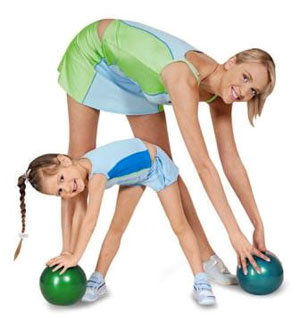 